Dans le cadre de l’épidémie virale actuelle, nous vous demandons d’appliquer les gestes barrières : LAVAGE DES MAINS dès l’entrée dans le cabinetNE PAS SE SERRER LES MAINS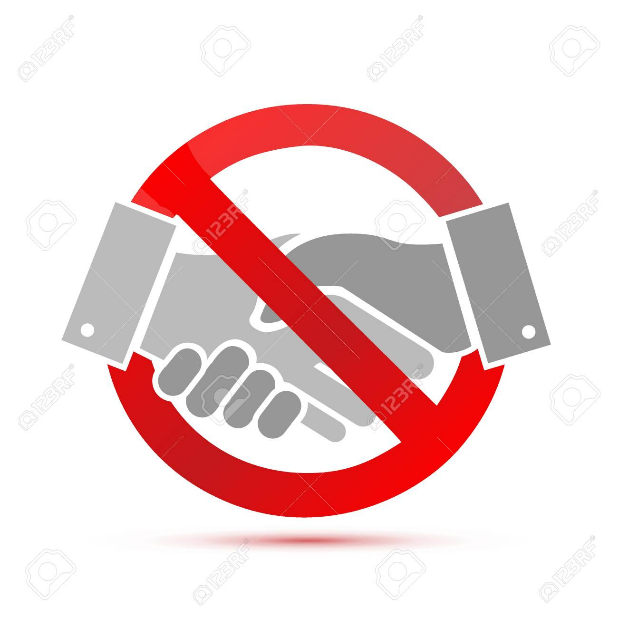 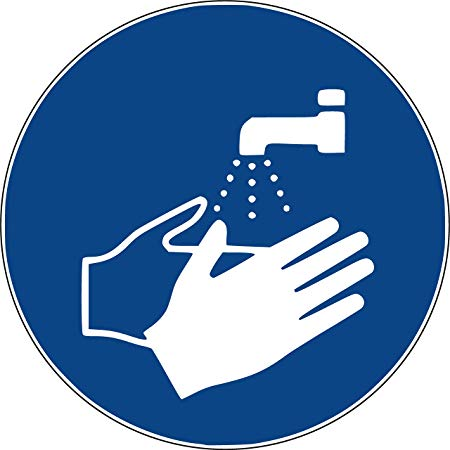 En cas de symptôme grippal, merci de nous le signaler IMMEDIATEMENT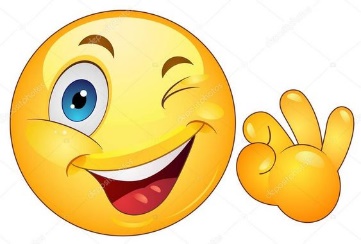 